Type(s) of interventionsOutput indicatorsType(s) of interventionsOutput indicatorsCooperation (Article 77 of Regulation (EU) 2115/2021) O.1 Number of European Innovation Partnership (EIP) operational group projectsKnowledge exchange and dissemination information (Article 78)O.2 Number of advice actions or units to provide innovation support for preparing or implementing European Innovation Partnership (EIP) operational group projectsType(s) of interventionsOutput indicators (per intervention)Horizontal indicatorO.3MO Number of CAP support beneficiariesBasic income support for sustainability (Chapter II, Section 2, Subsection 2)O.4 Number of hectares benefitting from basic income support  Payment for small farmers (Article 28)O.5 Number of beneficiaries or hectares benefitting from payments for small farmersComplementary income support for young farmers (Article 30)O.6 Number of hectares benefitting from  complementary income support for young farmersComplementary redistributive income support for sustainability (Article 29)O.7 Number of hectares benefitting from complementary redistributive income supportSchemes for the climate, the environment and animal welfare (Article 31)O.8 Number of hectares or of livestock units benefitting from eco-schemesRisk management  (Article 76)O.9 Number of units covered by supported CAP risk management toolsCoupled income support (Article 32)O.10 Number of hectares benefitting from coupled income support Coupled income support (Article 32)O.11 Number of heads benefitting from coupled income supportNatural or other area-specific constraints (Article 71)O.12 Number of hectares benefitting from support for areas facing natural or other specific constraints, including a breakdown per type of areaArea-specific disadvantages resulting from certain mandatory requirements (Article 73)O.13 Number of hectares benefitting from support under Natura 2000 or Directive 2000/60/ECEnvironmental, climate-related and other management commitments (Article 70)O.14 Number of hectares (excluding forestry) or number of other units covered by environmental or climate-related commitments going beyond mandatory requirementsEnvironmental, climate-related and other management commitments (Article 70)O.15 Number of hectares (forestry) or number of other units covered by environmental or climate-related commitments going beyond mandatory requirements Environmental, climate-related and other management commitments (Article 70)O.16 Number of hectares or number of other units under maintenance commitments for afforestation and agroforestryEnvironmental, climate-related and other management commitments (Article 70)O.17 Number of hectares or number of other units benefitting from support for organic farmingEnvironmental, climate-related and other management commitments (Article 70)O.18 Number of livestock units (LU) benefitting from support for animal welfare, health or increased biosecurity measuresEnvironmental, climate-related and other management commitments (Article 70)O.19 Number of operations or units supporting genetic resourcesInvestments (Articles 73 and 74)O.20 Number of supported on-farm productive investment operations or unitsInvestments (Articles 73 and 74)O.21: Number of supported on-farm non-productive investment operations or units Investments (Articles 73 and 74)O.22 Number of supported infrastructure investment operations or unitsInvestments (Articles 73 and 74)O.23 Number of supported off-farm non-productive investment operations or unitsO.24 Number of supported off-farm productive investment operations or unitsSetting up of young farmers and new farmers and rural business start-up (Article 75)O.25 Number of young farmers receiving setting-up support Setting up of young farmers and new farmers and rural business start-up (Article 75)O.26 Number of new farmers receiving setting-up  support (other than young farmers reported under O.25)Setting up of young farmers and new farmers and rural business start-up (Article 75)O.27 Number of rural businesses receiving  support for start upCooperation (Article 77)O.28 Number of supported producer groups and producer organisationsCooperation (Article 77)O.29 Number of beneficiaries receiving support to participate in official quality schemesCooperation (Article 77)O.30 Number of supported operations or units for generational renewal (excluding setting-up support)Cooperation (Article 77)O.31 Number of supported local development strategies (LEADER) or preparatory actionsCooperation (Article 77)O.32 Number of supported other cooperation  operations or units (excluding EIP reported under O.1)Knowledge exchange and dissemination of information (Article 78)O.33 Number of supported training, advice and awareness   actions or unitsHorizontal indicatorO.34MO Number of hectares under environmental practices (summary indicator on physical area covered by conditionality, eco-schemes, agri- and forest-environment-climate management commitments)Types of intervention in certain sectors (Article 47)O.35 Number of supported operational programmesTypes of interventions in the wine sector (Article 58)O.36 Number of actions or units supported in the wine sector Types of interventions in the apiculture sector (Article 55)O.37 Number of actions or units for beekeeping preservation or improvementMO: For Monitoring Only. These Output Indicators will not be used for clearance but exclusively for monitoring.MO: For Monitoring Only. These Output Indicators will not be used for clearance but exclusively for monitoring.Indicator nameO.1 Number of European Innovation Partnership (EIP) operational group projects [back to overview]DefinitionThe total number of EIP Operational Group (OG) projects that receive support under one or more of the interventions set out in the CAP strategic plan in the Financial Year concerned.Types of intervention concernedThe following type of intervention is concerned:Cooperation to prepare or implement EIP OG projects in accordance with Article 127 (Article 78)MethodologyThe number of EIP OG projects, receiving a payment in the Financial Year concerned, should be reported by unit amount. If only a part of the committed amount for an operation was paid in the Financial Year concerned, only a partial output is to be reported (see cover note).Methodology for the aggregated valuesThe following aggregates should be provided:The total number of operational group projects supported by intervention (if relevant, i.e. when within one intervention several unit amounts are defined)Remark:For these aggregates, there should be no double counting. Unit of measurementNumber of projects Comments/caveatsThe preparation of the OG project counts as a separate operation and can be paid as soon as it is finished and a project proposal is ready for selection. The implementation of the OG project (after selecting it) is another operation. So it is possible to pay for the preparation operation only, and before the project itself is finished.There is always a one-to-one relationship between an EIP OG and its innovative project. An EIP OG can run one project only: the objectives and activities of the OG project are distinctive for that OG. Thus, two different projects are always run by two different EIP OGs, no matter the OG’s composition. Note that a group who did/is doing an OG project is allowed to do further OG projects, without a need to change partners.Indicator nameO.2 Number of advice actions or units to provide innovation support for preparing or implementing European Innovation Partnership (EIP) operational group projects [back to overview]DefinitionNumber of advice actions or other units (e.g. number of advisors) to help for preparing and/or implementing EIP Operational Group (OG) projects paid in the Financial Year concerned (excluding other type of advice actions reported under O.33).Types of intervention concernedOnly the following type of intervention is concerned: Knowledge exchange and dissemination of information (Article 78)This indicator concerns support for advice for innovation purposes incentivising emergence and running of the EIP OG project. This support refers either to the project preparation period or to the facilitation during the project implementation of the EIP OG project (or both), and only if the advisor is not paid by the OG project budget (Article 77), but by an intervention under Article 78. MethodologyThe advice actions or other units, paid in the Financial Year concerned, in the frame of innovation support under Article 78, shall be reported per unit amount. If only a part of the committed amount for an operation was paid in the Financial Year concerned only a partial output is to be reported (see cover note). Methodology for the aggregated valuesFollowing aggregates should be provided:The total number of actions or units paid by intervention (if relevant, i.e. when within one intervention several unit amounts are defined)The total number of advice actions paid to provide innovation supportThe total number for each supported unit (other than advice actions and advisors) The total number of advisors (this aggregate covers all actions, included those paid in advice actions or other units)Remark:For the first three aggregates, there should be no double counting. For advisors double counting is allowed, to avoid high administrative burden. Unit of measurementNumber of operations, advisors or other unitsComments/caveatsThe rationale for this indicator is to measure specific advisory efforts under Article 78 to incentivise innovation, e.g. those in accordance with Article 15(4)(e), i.e. an advisor delivering "innovation support in particular for preparing and for implementing OG projects". Examples could be providing specific advisory services for innovation support, such as coaching farmers towards innovation on their farm, managing an innovation hub, which helps setting up of facilitating OG innovative projects, training advisors for innovation support.Support to advisors under Article 77 as part of the funding for the OG project is not included here. This is covered under O.1, because the advisor in that case is paid from the OG project budget.Indicator nameO.3MO Number of CAP support beneficiaries [back to overview]DefinitionThe number of CAP support beneficiaries in a Member State i.e. that received support in the Financial Year concerned under one or more of the interventions set out in the CAP strategic plan.Types of interventions concernedThe following types of interventions are concerned:All CAP interventions set out in the CAP strategic plan by the MS, i.e.:direct paymentsrural developmentsectoral types of interventionsMethodologyNumber of beneficiaries who received a payment in Financial Year, per intervention and per type of intervention (without double counting).For direct payments, beneficiaries are defined in Article 3(1).For rural development, beneficiaries are defined in Article 3(13). This figure also includes beneficiaries that receive support in the form of additional national financing for outputs that are exclusively generated through this kind of support.Methodology for aggregatesThe following aggregates should be provided:The total number of farmers receiving directly support, broken down by:manwomannon-binaryprefer not to sayno prevalenceThe total number of farmers beneficiaries of direct payments (Chapter II of Title III)On a voluntary basis, for farmers receiving directly support, Member States can also provide the distribution of beneficiaries by gender according to the share of management responsibilities:Share of management responsibilities exercised by:menwomennon-binary personsprefer not to sayRemarks:For these aggregates, beneficiaries are accounted in full and there should be no double counting: i.e. where a beneficiary benefits from multiple interventions, that beneficiary should be counted only once in the aggregate. The aggregate also includes beneficiaries that receive support in the form of additional national financing for outputs that are exclusively generated through this kind of support.If the beneficiary is a group of natural persons, a legal person or a group of legal persons, the sex of the main manager of the farm is reported. The main manager refers to the person who enjoys the decision-making power in relation to the agricultural activities exercised on the farm and who bears benefits and financial risks related to those activities.If the beneficiary is an organisation (such as an agricultural school), Member States can collect the gender of the person taking the decision for the farming activities or select the “no prevalence” category.Only farmers directly receiving financial support are reported in these aggregates. In other words, farmers benefitting indirectly from CAP support through actions of producer organisations (PO), training and advice actions, projects implemented under Local Development Strategies (CLLD/Leader), mutual fund and financial instruments are not taken into account in this indicator. Unit of measurementNumber of beneficiaries Comments/caveatsThe detailed information by intervention and type of intervention relates to all direct beneficiaries of CAP support (not only farmers).By contrast, the aggregated figures for direct beneficiaries of total CAP support and direct payments relate only to farmers.In order to provide these data there will be a need for a unique identifier of each beneficiary (used for all support applications) to avoid double counting between Direct Payments, Rural Development and sectoral types of interventions in IACS.Beekeepers are not accounted as farmers, i.e. they are not accounted in the aggregate.This indicator is not used for performance clearance.Indicator nameO.4 Number of hectares benefitting from basic income support  [back to overview]DefinitionThe number of hectares paid for the interventions under basic income support for sustainability in the Financial Year concerned. Types of intervention concernedThe following type of interventions are concerned:The Basic income support for sustainability (BISS) including the round-sum payment for small farmers (Chapter II, Section 2, Subsection 2)MethodologyThe number of hectares, paid in Financial Year concerned, shall be reported per intervention unit amount.Methodology for the aggregated valuesThe following aggregates should be provided:The total number of hectares for basic income support for sustainability (i.e. the area paid after applying the entitlements)The total number of hectares for decoupled Direct Payments taken together (i.e. for Member States without entitlements, the area paid for decoupled Direct Payments;  for Member States with entitlements, the number of eligible hectares for direct payments, as defined in accordance with Article 4(4) held by beneficiaries of BISS (including round sum) (before taking into account the entitlements) Remark:For these aggregates hectares are accounted in full, there should be no double counting: i.e. where the same hectare benefits from support under multiple decoupled direct payments interventions, that hectare should be counted only once for the aggregate.Unit of measurementNumber of hectaresComments/caveatsIndicator nameO.5 Number of beneficiaries or hectares benefitting from payments for small farmers [back to overview]DefinitionThe number of CAP support beneficiaries or hectares in a Member State that received support in the Financial Year concerned for the payments for small farmers.Types of interventions concernedThe following type of interventions is concerned:The payment for small farmers (Article 28) MethodologyThe number of beneficiaries or hectares of payments for small farmers intervention in Financial Year concerned shall be reported per unit amount.Methodology for the aggregated valuesThe following aggregate should be provided: The total number of beneficiaries of the payments for small farmers (accounted in full)The total number of hectares for the payments for small farmersRemark:For these aggregates, beneficiaries or hectares are accounted in full. They cover all the payments for small farmers (i.e. those paid per beneficiary and those paid per hectare). In addition, there should be no double counting.Unit of measurementNumber of beneficiaries or hectaresComments/caveatsThe partial number of beneficiaries or hectares to be reported corresponds to the share of the payment in the Financial Year concerned in the total amount to be paid. For example, for a small farmer receiving only 90% of the payment in the Financial Year concerned, the reported output is 0.9.By contrast, for the aggregated values, the beneficiaries and the hectares of the payments for small farmers are accounted in full.Indicator nameO.6 Number of hectares benefitting from complementary income support for young farmers [back to overview]DefinitionThe number of hectares paid under complementary income support for young farmers in the Financial Year concerned. Types of intervention concernedThe following type of intervention is concerned:The complementary income support for young farmers (Article 30)MethodologyThe number of hectares or beneficiaries paid in the Financial Year concerned shall be reported per unit amount. Methodology for the aggregated valuesThe following aggregates should be provided: The total number of hectares for complementary income support for young farmers. If the support is paid per beneficiary, the covered number of hectares should nevertheless be accounted in the aggregate.The total number of beneficiaries receiving complementary income support for young farmers, if the support is paid per beneficiary.Remark:For this aggregate hectares are accounted in full and there should be no double counting.Unit of measurementNumber of hectares or beneficiariesComments/caveatsThis support can also take the form of a lump sum payment per young farmer.Indicator nameO.7 Number of hectares benefitting from complementary redistributive income support [back to overview]DefinitionThe number of hectares paid under complementary income support for sustainability (CRISS) in the Financial Year concerned. Types of intervention concernedThe following type of intervention is concerned:The complementary redistributive income support for sustainability (CRISS) (Article 29)MethodologyThe number of hectares paid in the Financial Year concerned shall be reported per unit amount.Methodology for the aggregated valuesThe following aggregate should be provided:The total number of hectares for complementary redistributive income support for sustainability (CRISS) (i.e. the area paid)Remark:For this aggregate, hectares are accounted in full and there should be no double counting.Unit of measurementNumber of hectaresComments/caveatsIndicator nameO.8 Number of hectares or of livestock units benefitting from eco-schemes [back to overview]DefinitionThe number of units (hectares or livestock units) paid under the schemes for the climate and environment (eco-schemes) in the Financial Year concerned. Types of intervention concernedThe following type of intervention is concerned:Schemes for the climate, the environment and animal welfare (eco schemes) (Article 31)MethodologyThe number of units (hectares or livestock units) paid in the Financial Year concerned shall be reported per intervention unit amount. Methodology for the aggregated valuesThe following aggregates should be provided:The total number of hectares/livestock units paid by intervention and by unit (if relevant, i.e. when within one intervention several unit amounts are defined)The total number of hectares supported with eco-schemes (i.e. the area under commitment)The total number of livestock units supported with eco-schemes (i.e. the livestock units under commitment)Remark:For these aggregates, hectares and livestock are accounted in full. In addition, there should be no double counting: i.e. where the same hectare benefits from support under multiple eco-schemes interventions, that hectare should be counted only once for the aggregate.For livestock units the double counting should be avoided, relying on the unique ID of beneficiaries.Unit of measurementNumber of hectares or livestock units Comments/caveatsThe payment for livestock units may apply in case of animal welfare commitments, commitments addressing antimicrobial resistance and, if duly justified, commitments for practices beneficial for climate.The coefficients to convert animal numbers in Livestock Units are available in the annex of the Commission Implementing Regulation (EU) 2021/2290.Indicator nameO.9 Number of units covered by supported CAP risk management tools [back to overview]DefinitionThe total number of units covered in the Financial Year concerned by CAP risk management tools.Types of intervention concernedThe following interventions are concerned: Risk management tools (Article 76) If financial instruments are used to provide farmers with working capital, the output should be reported here.MethodologyThe number of units paid in the Financial Year concerned, shall be reported per intervention unit amount. If only a partial payment was made in the Financial Year concerned, only a partial output is to be reported (see cover note). Methodology for the aggregated valuesThe following aggregates should be provided:The total number of units supported by CAP risk management tools by intervention (if relevant, i.e. when within one intervention several unit amounts are defined)The total number of beneficiaries covered by supported insurance schemeThe total number of mutual funds covered by risk management supportThe total number of beneficiaries covered by supported risk management schemes other than insurances and mutual fundsThe total number of beneficiaries covered by financial instruments for risk management purposes.Remark:Mutual funds and farmers are accounted in full in the aggregates.Double counting should be avoided, as far as possible.Unit of measurementNumber of beneficiaries, funds, hectares or other unitsComments/caveatsIf insurance schemes are paid per hectare, the covered number of beneficiaries should nevertheless be accounted in the aggregate.Indicator nameO.10 Number of hectares benefitting from coupled income support [back to overview]DefinitionThe number of hectares paid under each area-related Coupled Income Support (CIS) intervention in the Financial Year concerned. For interventions under coupled income support that target oilseed crops covered by the Blair House Agreement, the area for which support has been actually paid should be reported as a separate output pursuant to Article 33(4).Types of intervention concernedAll area-related interventions under CIS (Chapter II, Section 3, Subsection 1)MethodologyThe number of hectares, paid in the Financial Year concerned, shall be reported for each area-related CIS intervention. In case within one CIS intervention several unit amounts are defined (e.g. by farm size), the number of hectares paid per unit amount shall be reported. Methodology for the aggregated valuesFollowing aggregates should be provided:The total number of hectares paid by intervention (if relevant, i.e. when within intervention several unit amounts are defined)The total number of hectares for groups of CIS interventions covering the same sector (i.e. the area paid for CIS, per sector). The sectors are set out in Article 33.The total number of hectares under CIS interventionsRemark: For these aggregates hectares are accounted in full and there should be no double counting: i.e. where the same hectare benefits from support under multiple coupled income support interventions, that hectare should be counted only once for the aggregate.Unit of measurementNumber of hectaresComments/caveatsIt is possible for Member States to pay on the basis of units other than hectares, where appropriate (e.g. acres; decares; etc). However, planning in the CAP plan and reporting in the annual performance report should be done based on the number of hectares. Indicator nameO.11 Number of heads benefitting from coupled income support [back to overview]DefinitionThe number of heads paid for the interventions under each animal-related Coupled Income Support (CIS) intervention in the Financial Year concerned. Types of intervention concernedAll animal-related interventions under CIS (Chapter II, Section 3, Subsection 1)MethodologyThe number of heads paid in the Financial Year concerned should be reported for each animal-related CIS intervention.In case within one CIS intervention several unit amounts are defined (e.g. by herd size), the number of heads paid per unit amount shall be reported. Methodology for the aggregated valuesFollowing aggregates should be provided:The total  number of heads paid for animal-related CIS per sector 
(i.e. the number of heads paid for coupled income support, without double counting, in each sector). The sectors are set out in Article 33.Remark: For these aggregates heads are accounted in full and there should be no double countingUnit of measurementNumber of headsComments/caveatsIt is possible for Member States to pay on the basis of unit other than heads of animals, where appropriate (e.g. livestock units). However, planning in the CAP plan and reporting the annual performance report should be done based on a number of heads. In such cases, a conversion key between the unit for payment (LU) and the number of heads should be defined and used consistently.Indicator nameO.12 Number of hectares benefitting from support for areas facing natural or other specific constraints, including a breakdown per type of area [back to overview]DefinitionThe number of hectares paid under natural or other area-specific constraints interventions, in the Financial Year concerned. Types of intervention concernedThe following types of interventions are concerned:Natural or other area-specific constraints (Article 71)MethodologyThe number of hectares, paid in Financial Year concerned, shall be reported for the 3 area categories designated pursuant to Article 32 of Regulation (EU) No 1305/2013, covered by an intervention in the CAP strategic plan:mountain areas; areas, other than mountain areas, facing significant natural constraints; and other areas affected by specific constraints. In case within one intervention several unit amounts are defined, the number of hectares paid shall be reported per unit amount.If only a partial payment was made in the Financial Year concerned, only a partial output is to be reported (see cover note)Methodology for the aggregated valuesThe following aggregates should be provided:The total number of hectares of mountain area paid in the Financial Year concerned.The total number of hectares of areas, other than mountain areas, facing significant natural constraints paid in the Financial Year concerned.The total number of hectares of other areas affected by specific constraints paid in the Financial Year concerned.The total number of hectares paid under Natural or other area-specific constraints, in the Financial Year concernedRemark:For these aggregates hectares are accounted in full and there should be no double counting.Unit of measurementNumber of hectaresComments/caveatsIndicator nameO.13 Number of hectares benefitting from support under Natura 2000 or Directive 2000/60/EC [back to overview]DefinitionThe number of hectares paid under Area-specific disadvantages resulting from certain mandatory requirements interventions, in the Financial Year concerned. Types of intervention concernedThe following type of intervention is concerned:Area-specific disadvantages resulting from certain mandatory requirements (Article 72)MethodologyThe number of hectares paid in the Financial Year concerned shall be reported for the following areas, covered by an intervention in the CAP strategic plan:Natura 2000 agricultural and forest areas; other delimited nature protection areas with environmental restrictions applicable to farming or forests.agricultural areas included in river basin management plans pursuant to Directive 2000/60/EC (Water Framework Directive). The number of hectares paid shall be reported per unit amount.If only a partial payment was made in the Financial Year concerned, only a partial output is to be reported (see cover note) Methodology for the aggregated valuesFollowing aggregates should be provided:The total number of hectares paid by intervention (if relevant, i.e. when within one intervention several average unit amounts are defined)The total number of paid hectares of Natura 2000 agricultural area. The total number of paid hectares of Natura 2000 forestry area.The total number of paid hectares of agricultural area within other delimited nature protection areas with environmental restrictionsThe total number of paid hectares of forestry area within other delimited nature protection areas with environmental restrictionsThe total number of paid hectares of agricultural area included in the river basin management plans Remark:For these aggregates hectares are accounted in full and there should be no double counting.Unit of measurementNumber of hectaresComments/caveatsIndicator nameO.14 Number of hectares (excluding forestry) or number of other units covered by environmental or climate-related commitments going beyond mandatory requirements [back to overview]DefinitionThe total number of hectares (excluding forestry) covered by environment/climate commitments going beyond mandatory requirements and specified in the CAP Strategic Plans, for which a payment was made in the Financial Year concerned. In special cases, if the support is granted as a lump sum, the number of beneficiaries is reported.Types of intervention concernedThe following types of interventions are concerned: Environmental, climate-related and other management commitments (Article 70): payments for environment/climate commitments.MethodologyThe number of hectares or other units paid in the Financial Year concerned shall be reported per unit amount. In case within one intervention several unit amounts are defined, the number of hectares or other units paid shall be reported per unit amount. If only a partial payment was made in the Financial Year concerned, only a partial output is to be reported (see cover note)Methodology for the aggregated valuesThe following aggregates should be provided:The total number of hectares paid by intervention (if relevant, i.e. when within one intervention several unit amounts are defined)The number of hectares (excluding forestry) under environmental or climate commitments (the area under commitments). This aggregate covers the number of hectares of the farms, which are granted the support as a lump sum.Total number of beneficiaries, if the support is granted as a lump sumRemark:For these aggregates, there should be no double counting: i.e. where the same hectare benefits from support under multiple environmental or climate commitments, that hectare should be counted only once for the aggregate.Units are accounted in full in the aggregates.Unit of measurementNumber of hectares or beneficiaries for lump sum paymentsComments/caveatsForestry area covered by environment/climate commitments are to be reported under O.15.  Maintenance commitments for afforested land and agroforestry are to be reported under O.16. Area under organic commitments shall be reported under O.17.When the payment is exceptionally granted as a lump sum, Member States should also collect the number of hectares for the result indicators and for the aggregated output, unless they duly justify why it is not appropriate.Indicator nameO.15 Number of hectares (forestry) or number of other units covered by environmental climate-related commitments going beyond mandatory requirements [back to overview]DefinitionThe total number of hectares (forestry) or other units (such as trees) covered by environment/climate commitments going beyond mandatory requirements specified in the CAP Strategic Plans for which a payment was made in the Financial Year concerned. Types of intervention concernedThe following types of interventions are concerned: Environmental, climate-related and other management commitments (Article 70): Payments for forest environment/climate commitments. MethodologyThe number of hectares or other units paid in the Financial Year concerned, shall be reported per unit amount. If only a partial payment was made in the Financial Year concerned, only a partial output is to be reported (see cover note)Methodology for the aggregated valuesThe following aggregates should be provided:The total number of hectares paid by intervention (if relevant, i.e. when within one intervention several unit amounts are defined)The number of hectares (forestry) under environmental or climate commitments going beyond mandatory requirements. If commitments are paid per other units than hectares, the covered number of hectares should nevertheless be accounted in the aggregate, unless duly justified.Total number for each supported unit (other than hectares) under environmental or climate commitments going beyond mandatory requirements Remark:For these aggregates, there should be no double counting: i.e. where the same hectare benefits from support under multiple environmental or climate commitments, that hectare should be counted only once for the aggregate.Units are accounted in full in the aggregatesUnit of measurementNumber of hectares, trees or other unitsComments/caveatsCommitments related to the maintenance (and thus not going beyond mandatory requirements) for afforestation and agroforestry are to be reported under O.16.Indicator nameO.16 Number of hectares or number of other units under maintenance commitments for afforestation and agroforestry [back to overview]DefinitionThe total number of hectares (forestry) or other units (such as trees) covered by maintenance commitments for afforestation and agroforestry specified in the CAP Strategic Plans for which a payment was made in the Financial Year concerned. Types of intervention concernedThe following types of interventions are concerned: Environmental, climate-related and other management commitments (Article 70): Payments for maintenance commitments for afforestation and agroforestryMethodologyThe number of hectares or other units paid in the Financial Year concerned, shall be reported per unit amount. If only a partial payment was made in the Financial Year concerned, only a partial output is to be reported (see cover note)Methodology for the aggregated valuesThe following aggregates should be provided:The total number of hectares paid by intervention (if relevant, i.e. when within one intervention several unit amounts are defined)The number of hectares (forestry) under commitments. If commitments are paid per other units than hectares, the covered number of hectares should nevertheless be accounted in the aggregate (unless duly justified).Total number for each supported unit (other than hectares) under maintenance commitments for afforestation and agroforestryRemark:For these aggregates, there should be no double counting: i.e. where the same hectare benefits from support under multiple environmental or climate commitments, that hectare should be counted only once for the aggregate.Units are accounted in full in the aggregatesUnit of measurementNumber of hectares, trees or other unitsComments/caveatsForest environment and climate commitments going beyond mandatory requirements are to be reported under O.15.This intervention is linked to R.17 (Afforested land) because this support follows the afforestation and the establishment of agroforestry.Support for maintenance of afforested area or agroforestry systems cannot be linked to R.30 (Supporting sustainable forest management) since this support is not linked to commitments going beyond mandatory requirements.Indicator nameO.17 Number of hectares or number of other units benefitting from  support for organic farming [back to overview]DefinitionThe total number of hectares with support for organic farming specified in the CAP Strategic Plans for which a payment was made in the Financial Year concerned.In special cases, if the support is granted as a lump sum, a number of beneficiaries will be reported.Types of intervention concernedThe following types of interventions are concerned: Environmental, climate-related and other management commitments (Article 70): payments for commitments to convert to or maintain organic farming practices.MethodologyThe number of hectares or other units paid in the Financial Year concerned, shall be reported per unit amount. If only a partial payment was made in Financial Year concerned, only a partial output is to be reported (see cover note)Methodology for the aggregated valuesThe following aggregates should be provided:The total number of hectares paid by intervention (if relevant, i.e. when within one intervention several unit amounts are defined)Total number of hectares under organic farming (the area under commitments). This aggregate covers the number of hectares of the farms, which are granted the support as a lump sum.Total number of beneficiaries with support for organic farming, if the support is paid as a lump sum.RemarkFor the aggregates, there should be no double counting.Units are accounted in full in the aggregatesUnit of measurementNumber of hectares or beneficiaries for lump sum paymentsComments/caveatsWhen the payment is exceptionally granted as a lump sum, Member States should also collect the number of hectares for the result indicators and for the aggregated output, unless they duly justify why it is not appropriate.Indicator nameO.18 Number of livestock units (LU) benefitting from support for animal welfare, health or increased biosecurity measures [back to overview]DefinitionThe number of livestock units (LU) covered by management commitments for animal welfare, health or increased biosecurity measures specified in the CAP Strategic Plans for which a payment was made in the Financial Year concerned. Types of intervention concernedThe following types of interventions are concerned: Environmental, climate-related and other management commitments paid per LU (Article 70): animal welfare commitmentsMethodologyThe number of Livestock units (LU) paid in the Financial Year concerned, shall be reported per unit amount.In case within one intervention several unit amounts are defined, the number of LU paid per unit amount shall be reported. If only a partial payment was made in the Financial Year concerned, only a partial output is to be reported (see cover note).Methodology for the aggregated valuesThe following aggregates should be provided:The total number of LU paid by intervention (if relevant, i.e. when within one intervention several unit amounts are defined)The number of LU under commitments for animal welfare, health or increased biosecurity measures (without double counting)RemarkFor the aggregates LU are accounted in full and there should be no double counting.Unit of measurementNumber of LUComments/caveatsThe coefficients to convert animal numbers in Livestock Units are available in the annex of the Commission Implementing Regulation (EU) 2021/2290.Investments related to animal welfare, animal health and biosecurity shall be reported under O.20. Indicator nameO.19 Number of operations or units supporting genetic resources [back to overview]DefinitionThe total number of (i) operations supporting genetic resources or (ii) livestock units (LU) of endangered breeds, or (iii) hectares of endangered plant varieties covered by supported management commitments paid in the Financial Year concerned. Types of intervention concernedThe following type of intervention is concerned: Environmental, climate-related and other management commitments (Article 70): payments for endangered breeds/plant varieties under (i) threat of genetic erosion, or (ii)  conservation, sustainable use and development of genetic resources, in line with Article 45 of Commission Delegated Regulation (EU) 2022/126MethodologyThe number of operations, LU or hectares paid in the Financial Year concerned, shall be reported per unit amount. If only a partial payment was made in Financial Year concerned, only a partial output is to be reported (see cover note). Methodology for the aggregated valuesThe following aggregates should be provided:The total number of operations or units paid by intervention (if relevant, i.e. when within one intervention several unit amounts are defined)The total number of operations of genetic resources supportedThe total number of hectares of endangered plant varieties supportedThe total number of LU of endangered breeds supportedRemarkFor the aggregates, there should be no double counting.Units are accounted in full in the aggregates.Unit of measurementNumber of relevant unit: operations, LU or hectaresComments/caveatsThe coefficients to convert animal numbers in Livestock Units are available in the annex of the Commission Implementing Regulation (EU) 2021/2290. Indicator nameO.20 Number of supported on-farm productive investment operations or units [back to overview]DefinitionThe total number of supported on-farm productive investments operations or other units for which a payment (grants, financial instruments or a combination of both) was made in the Financial Year concerned. Types of interventions concernedThe following types of interventions are concerned:Investments (Article 73)MethodologyThe number of supported on-farm productive investments operations or other units for which payments were made in the Financial Year concerned shall be reported per average unit amount. If one or more instalments are paid before the final payment for an operation, only a partial output is to be reported (see cover note) Methodology for the aggregated values The following aggregates should be provided:The total number of supported on-farm productive investment operations or units by intervention (if relevant, i.e. when within one intervention several average unit amounts are defined)The total number of supported on-farm productive investment operations (this aggregate covers all operations, included those paid in other units)The total number for each supported unit (other than operation) for on-farm productive investments.Remark:For the aggregates, there should be no double counting. For example, operations for which beneficiaries benefit of a combination of installation grant and financial instruments should be counted only once in the total.Units are accounted in full in the aggregates.Unit of measurementNumber of investment operations or unitsComments/caveatsIn their CAP plans, MS should link their interventions to those output indicators they consider relevant. Generally, on-farm investments are related to agricultural activities. Productive investments generally lead to an increase in profitability or value. In the majority of cases, it will be evident to which category an investment belongs to. However, where an investment could be classified as either on-farm or off-farm, the Commission will accept the classification proposed by the MS. Indicator nameO.21 Number of supported on-farm non-productive investment operations or units [back to overview]DefinitionThe total number of supported on-farm non-productive investment operations or other units for which a payment was made in the Financial Year concerned. Types of interventions concernedThe following types of interventions are concerned:Investments (Article 73)MethodologyThe number of supported on-farm non-productive investment operations or other units for which payments have been made in the Financial Year concerned shall be reported per average unit amount. If one or more instalments are paid before the final payment for an operation, only a partial output is to be reported (see cover note) Methodology for the aggregated values The following aggregates should be provided:The total number of supported non-productive investment operations or units by intervention (if relevant, i.e. when within one intervention several average unit amounts are defined)The total number of supported non-productive investment operations (this aggregate covers all operations, included those paid in other units)The total number for each supported unit (other than operation) for on-farm non-productive investments.Remark:Operations for which beneficiaries benefit of a combination of installation grant and financial instruments should be counted only once in the total.Unit of measurementNumber of investment operations or unitsComments/caveatsIn general, on-farm investments are related to agricultural activities. Off-farm non-productive investments are to be reported under O.23. However, where an investment could be classified as either on-farm or off-farm, the Commission will accept the classification proposed by the MS.Generally, non-productive investments are investments that do not lead to any significant increase in value or profitability. Typically, they aim at purely environmental improvements and are linked to the achievement of agri-environment-climate objectives set out in points (d), (e) and (f) of Article 6(1). Examples would be the creation and/or restoration of landscape features, such as wetlands, hedges, dry-stone walls and traditional boundaries, or the creation and/or restoration of habitat or landscape elements, such as heathland, species-rich grassland or floristically enhanced grass margins.Indicator nameO.22 Number of supported infrastructure investment operations or units [back to overview]DefinitionThe total number of supported investments in infrastructure and basic services in rural areas for which a payment (grants, financial instruments or a combination of both) was made in the Financial Year concerned. Types of interventions concernedThe following type of interventions is concerned:Investments  (Article 73) MethodologyThe number of supported infrastructure operations or other units for which payments were made in the Financial Year concerned shall be reported per average unit amount. If one or more instalments are paid before the final payment for an operation, only a partial output is to be reported (see cover note)Methodology for the aggregated values The following aggregates should be provided:The total number of supported infrastructure operation or units by intervention (if relevant, i.e. when within one intervention several average unit amounts are defined)The total number of supported basic services and infrastructure investment operations (this aggregate covers all operations, included investments paid in other units)The total number for each supported unit (other than operation) for investments in infrastructure and local services.Remark:Operations for which beneficiaries benefit of a combination of installation grant and financial instruments should be counted only once in the total.Unit of measurementNumber of investment operations or unitsComments/caveatsIndicator nameO.23 Number of supported off-farm non-productive investment operations or units [back to overview]DefinitionThe total number of supported off-farm non-productive investment operations or other units for which a payment was made in the Financial Year concerned. Types of interventions concernedThe following types of interventions are concerned:Investments (Article 73)MethodologyThe number of supported off-farm non-productive investment operations or other units for which payments have been made in the Financial Year concerned shall be reported per average unit amount. If one or more instalments are paid before the final payment for an operation, only a partial output is to be reported (see cover note) Methodology for the aggregated values The following aggregates should be provided:The total number of supported off-farm non-productive investment operations or units by intervention (if relevant, i.e. when within one intervention several average unit amounts are defined)The total number of supported off-farm non-productive investment operations (this aggregate covers all operations, included those paid in other units)The total number for each supported unit (other than operation) for off-farm non-productive investments.Remark:Operations for which beneficiaries benefit of a combination of installation grant and financial instruments should be counted only once in the total.Unit of measurementNumber of investment operations or unitsComments/caveatsOn-farm non-productive investments are to be reported under O.21.In general, non-productive investments are investments that do not lead to any significant increase in value or profitability. Typically, they aim at purely environmental improvements and are linked to the achievement of agri-environment-climate objectives set out in points (d), (e) and (f) of Article 6(1). Examples would be the creation and/or restoration of landscape features, such as wetlands, hedges, dry-stone walls and traditional boundaries, or the creation and/or restoration of habitat or landscape elements, such as heathland, species-rich grassland or floristically enhanced grass margins.Indicator nameO.24 Number of supported off-farm productive investment operations or units [back to overview]DefinitionThe total number of supported off-farm productive investment operations or other units for which a payment (grants, financial instruments or a combination of both) that was made in the Financial Year concerned. Types of intervention concernedThe following types of interventions are concerned:Investments (Article 73)MethodologyThe number of supported off-farm productive investment operations or other units for which payments were made (advances excluded) in the Financial Year concerned shall be reported per average unit amount. If one or more instalments are paid before the final payment for an operation, only a partial output is to be reported (see cover note)Methodology for the aggregated values The following aggregates should be provided:The total number of supported off-farm productive investment operations or units by intervention (if relevant, i.e. when within one intervention several average unit amounts are defined)The total number of supported off-farm productive investment operations (this aggregate covers all operations, included those paid in other units)The total number for each supported unit (other than operation) for off-farm productive investments.Remark:Operations for which beneficiaries benefit of a combination of installation grant and financial instruments should be counted only once in the total.Unit of measurementNumber of investment operations or unitsComments/caveatsIn their CAP plans, MS should link their interventions to those output indicators they consider relevant. Generally, off-farm investments are related to non-agricultural activities. An investment is productive if it leads to an increase in profitability or value. In the majority of cases, it will be evident to which category an investment belongs. However, where an investment could be classified as either on-farm or off-farm, the Commission will accept the classification proposed by the MS. Indicator nameO.25 Number of young farmers receiving setting up support [back to overview]DefinitionThe total number of young farmers receiving installation support (grants, financial instruments or a combination of both) under one or more interventions specified in the CAP Strategic Plan in the Financial Year concerned.Types of interventions concernedThe following type of interventions is concerned:Setting up of young farmers and new farmers and rural business start-up (Article 75): the setting-up of young farmers (Article 75(2)(a))MethodologyThe number of young farmers supported in the Financial Year concerned, shall be reported per unit amount.If one or more instalments are paid before the final payment for an operation, only a partial output is to be reported (see cover note)Methodology for the aggregated valuesThe following aggregates should be provided:The total number of young farmers granted setting up support by intervention (if relevant, i.e. when within one intervention several unit amounts are defined)The number of young farmers granted installation support (without double counting)Remark:Beneficiaries of a combination of setting up grant and financial instruments should be counted only once in the total.Unit of measurementNumber of young farmers Comments/caveatsIndicator nameO.26 Number of new farmers receiving setting-up support (other than young farmers reported under O.25) [back to overview]DefinitionThe total number of new farmers (other than young farmers under O.25) receiving installation support (grants, financial instruments or a combination of both) under one or more interventions specified in the CAP Strategic Plan in the Financial Year concerned.Types of interventions concernedThe following type of interventions is concerned:Setting up of young farmers and new farmers and rural business start-up (Article 75): the start-up of rural businesses linked to agriculture or forestry including the setting up of new farmers, or farm household income diversification (Article 75(2)(b))MethodologyThe number of new farmers (other than young farmers under O.25) supported in the Financial Year concerned, shall be reported per unit amount.If one or more instalments are paid before the final payment for an operation, only a partial output is to be reported (see cover note)Methodology for the aggregated valuesFollowing aggregates should be provided:The total number of new farmers granted setting-up support by intervention (if relevant, i.e. when within one intervention several unit amounts are defined)The number of new farmers (other than young farmers under O.25) granted setting-up support (without double counting)Remark:Beneficiaries of a combination of installation grant and financial instruments should be counted only once in the total.Unit of measurementNumber of beneficiaries (other than young farmers under O.25) Comments/caveatsIndicator nameO.27 Number of rural businesses receiving support for start-up [back to overview]DefinitionThe total number of rural businesses receiving start-up support (grants, financial instruments or a combination of both) in the Financial Year concerned.Types of intervention concernedThe following type of interventions is concerned:Setting up of young farmers and new farmers and rural business start-up (Article 75): the start-up of rural businesses linked to agriculture or forestry including the setting up of new farmers, or farm household income diversification into non-agricultural activities (Article 75(2)(b)) MethodologyThe number of rural businesses supported in the Financial Year concerned, shall be reported per unit amount.If one or more instalments are paid before the final payment for an operation, only a partial output is to be reported (see cover note). Methodology for the aggregated valuesThe following aggregates should be provided:The total number of businesses receiving support for start-up by intervention (if relevant, i.e. when within one intervention several unit amounts are defined).The number of businesses receiving support for start-up (without double counting)Remark:Businesses receiving a combination of installation grant and financial instruments should be counted only once in the total.Unit of measurementNumber of beneficiariesComments/caveatsIndicator nameO.28 Number of supported producer groups and producer organisations [back to overview]DefinitionThe number of producer groups/organisations for which a payment under cooperation was made in the Financial Year concerned under Rural Development policy.Types of interventions concernedThe following type of interventions is concerned:Cooperation (Article 77)Paid to producer groups/organisations, where they are the beneficiary of cooperation support (except other forms of cooperation such as cooperations of producer groups/ organisations reported under O.32).MethodologyThe number of producer groups/organisations supported under Article 77 and paid in the Financial Year concerned, shall be reported per intervention.In case within one intervention several unit amounts are defined, the number of producer groups/organisations paid per unit amount shall be reported. If one or more instalments are paid before the final payment for an operation, only a partial output is to be reported (see cover note) Methodology for the aggregated valuesThe following aggregates should be provided:The total number of producer groups/organisations receiving support by intervention (if relevant, i.e. when within one intervention several unit amounts are defined)The number of producer groups/organisations receiving support (without double counting)Unit of measurementNumber of beneficiariesComments/caveatsThe indicator covers (in accordance with Article 77(4))Beneficiaries of support as an overall amount (covering the cost of cooperation as well as the cost of the projects and operations implemented), as well as Beneficiaries of support covering only the cost of the operation but using funds from other types of interventions for project implementation (e.g. investments). In this case, however, the project implementation is covered by the corresponding indicators (e.g. for investments), and not by this indicator.Producer Organisations setting up an operational fund/program are captured by O.35 and should thus not be included in O.28.Producer Organisations receiving support only through joint cooperation are not included here (but in O.32).Indicator nameO.29 Number of beneficiaries receiving support to participate in official quality schemes [back to overview]DefinitionThe number of beneficiaries participating in quality schemes for which a payment was made in the Financial Year concerned.Types of interventions concernedThe following types of interventions are concerned:Cooperation (Article 77)MethodologyThe number of beneficiaries paid to participate in quality schemes in the Financial Year concerned shall be reported per unit amount.If one or more instalments are paid before the final payment for an operation, only a partial output is to be reported (see cover note).Methodology for the aggregated valuesFollowing aggregates should be provided:The total number of beneficiaries receiving support by intervention (if relevant, i.e. when within one intervention several unit amounts are defined)The total number of beneficiaries receiving support to participate in quality schemesUnit of measurementNumber of beneficiariesComments/caveatsThe indicator covers (in accordance with Article 77(4))beneficiaries of support as an overall amount (covering the cost of cooperation as well as the cost of the projects and operations implemented), as well as beneficiaries of support covering only the cost of the operation but using funds from other types of interventions for project implementation (e.g. investments). In this case, however, the project implementation is covered by the corresponding indicators (e.g. for investments), and not by this indicator.Indicator nameO.30 Number of supported operations or units for generational renewal (excluding setting-up support) [back to overview]DefinitionThe number of operations or other units for generational renewal for which a payment under cooperation was made in the Financial Year concerned.Types of intervention concernedThe following type of interventions is are concerned:Cooperation (Article 77)MethodologyThe number of operations or other units for generational renewal paid under Article 77 in the Financial Year concerned shall be reported per unit amountIf one or more instalments are paid before the final payment for an operation, only a partial output is to be reported (see cover note)Methodology for the aggregated valuesThe following aggregates should be provided:The total number of operations or units with support for generational renewal by intervention (if relevant, i.e. when within one intervention several unit amounts are defined)The total number of operations with support for generational renewal (this aggregate covers all operations, included those paid in other units)A total number for each supported unit (other units potentially used to apply simplified cost approaches) for generational renewal.Unit of measurementNumber of operations or other units Comments/caveatsThe indicator covers (in accordance with Article 77(4))beneficiaries of support as an overall amount (covering the cost of cooperation as well as the cost of the projects and operations implemented), as well as beneficiaries of support covering only the cost of the operation but using funds from other types of interventions for project implementation (e.g. investments). In this case, however, the project implementation is covered by the corresponding indicators (e.g. for investments), and not by this indicator.Indicator nameO.31 Number of supported local development strategies (LEADER) or preparatory actions [back to overview]DefinitionThe number of local development strategies (prepared or implemented) or preparatory actions for which a payment under cooperation was made in the Financial Year concerned.Types of intervention concernedThe following type of interventions are concerned:Cooperation (Article 77)MethodologyThe number of local development strategies or preparatory actions for which a payment was made in the Financial Year concerned shall be reported per unit amount.Cooperation support to implement local development strategies is paid progressively over the programming period. The output reported should correspond to the share of the amount paid in the Financial Year concerned in the committed amount to be paid for that local development strategies.E.g. for a payment of 25% of the committed amount, 0.25 of output is to be reported.In the case of financial instruments (FI), the output indicator shall report the number of final recipient projects receiving FI support under the Leader intervention.Methodology for the aggregated valuesThe following aggregates should be provided:The total number of local development strategies of preparatory actions paid by intervention (if relevant, i.e. when within one intervention several unit amounts are defined)The total number of local development strategies for which support for preparatory action was paidThe total number of local development strategies whose implementation was supportedData reported for FIs under O.31 should not be taken into account.Unit of measurementNumber of local development strategies or preparatory actions[In case of FIs, number of final recipient projects]Comments/caveatsThe indicator covers (in accordance with Article 77(4))beneficiaries of support as an overall amount (covering the cost of cooperation as well as the cost of the projects and operations implemented), as well as beneficiaries of support covering only the cost of the operation but using funds from other types of interventions for project implementation (e.g. investments). In this case, however, the project implementation is covered by the corresponding indicators (e.g. for investments), and not by this indicator.Indicator nameO.32 Number of supported other cooperation operations or units (excluding EIP reported under O.1) [back to overview]DefinitionThe number of other forms of cooperation operations or other units for which a payment under cooperation was made in the Financial Year concerned (excluding EIP operational groups reported under O.1 and all cooperation interventions reported under O.28 to O.31)Types of intervention concernedThe following type of intervention is concerned:Cooperation (Article 77)MethodologyThe number of other form of cooperation operations or other units paid in the Financial Year concerned, shall be reported per unit amount (excluding EIP operational groups reported under O.1 and all cooperation groups reported under O.28 to O.31).If one or more instalments are paid before the final payment for an operation, only a partial output is to be reported (see cover note).Methodology for the aggregated valuesThe following aggregates should be provided:The total number of other cooperation operation or units paid by intervention (if relevant, i.e. when within one intervention several unit amounts are defined)The total number of other cooperation group operations. (this aggregate covers all operations, included those paid in other units)A total number for each supported unit (other units potentially used to apply simplified cost approaches) for other cooperation.Unit of measurementNumber of operations or other unitsComments/caveatsThe indicator covers (in accordance with Article 77(4))beneficiaries of support as an overall amount (covering the cost of cooperation as well as the cost of the operations implemented), as well as beneficiaries of support covering only the cost of the operation but using funds from other types of interventions for implementation (e.g. investments). In this case, however, the implementation is covered by the corresponding indicators (e.g. for investments), and not by this indicator.Indicator nameO.33 Number of supported training, advice and awareness actions or units [back to overview]DefinitionThe total number of information, knowledge exchange, training, advice, innovation promotion and awareness actions (including setting-up of advisory services)  or other units (e.g. hours and farmers) carried out for farmers and non-farmers (excluding advice actions reported under O.2) in the Financial Year concerned. Types of intervention concernedThe following types of interventions are concerned: Knowledge exchange and dissemination of information (Article 78)MethodologyThe number of information, training, advice and awareness actions (including setting-up)  or other units for which a payment was made in the Financial Year concerned shall be reported per unit amount In the case of financial instruments (FI), the output indicator shall report the number of final recipients receiving FI support under the Knowledge exchange and information type of intervention.If one or more instalments are paid before the final payment for an action, only a partial output is to be reported (see cover note). Methodology for the aggregated valuesThe following aggregates should be provided:The total number of information, knowledge exchange, training, advice, innovation promotion and awareness actions or units paid by intervention (if relevant, i.e. when within one intervention several average unit amounts are defined)Total number of information, knowledge exchange, training, advice, innovation promotion and awareness actions carried out (this aggregate covers all actions, included those paid in other units)A total number for each supported unit (other than action) for information, knowledge exchange, training, advice, innovation promotion and awareness.Unit of measurementNumber of operations, beneficiaries or other units (e.g. hours)Comments/caveatsPlans, studies and awareness actions with the aim of knowledge exchange and spreading of information are accounted under O.33.Indicator nameO.34MO Number of hectares under environmental practices (summary indicator on physical area covered by conditionality, eco-schemes, agri- and forest-environment-climate management commitments) [back to overview]DefinitionThe number of hectares under conditionality and other interventions promoting practices beneficial for environment and climate with CAP support.Types of intervention* concernedAll agricultural and forestry area under practices beneficial for environment and climate due to:Conditionality (Annex III)Schemes for the climate, the environment and animal welfare (Article 31)Agri-and forest- environmental, climate-related and other management commitments (Article 70)Sectoral types of intervention: For F&V, hops, olive oil and table olives and ‘other sectors’ as defined in Article 42; Article 47(1)(a) (i) to (iii), (viii), (x) and (xii), and (d) and (i)For wine sector: Article 58(1)(a) MethodologyTotal number of hectares subject to conditionality and for which interventions listed above were paid in the Financial year concerned.Hectares are accounted only once for this indicator (i.e. physical area, without double counting). Three sub-indicators shall be calculated according to definition of the indicator and the methodology:Total agricultural area under environmental practices (the area under conditionality or under voluntary commitments for the interventions listed above) Total agricultural area under voluntary commitments for the interventions listed above (i.e. excluding the area only under GAEC)Total forestry area paid for the interventions listed aboveUnit of measurementNumber of hectares Comments/caveatsTo ease the geospatial location and thus a calculation without double counting, the area taken into account is the total area under commitment, i.e. if a Member State applies a maximum share of hectares paid, the whole area under commitment is accounted.All eligible area subject to conditionality shall be reported under this indicator. In case the Member State will apply a fixed reduction coefficient on permanent grassland, only eligible areas (e.g. after the application of pro rata) should be reported.There is a risk of double counting between sectoral types of interventions and other interventions, as sectoral types of interventions are not in IACS (except for wine). However, the risk of double counting is estimated to be low, because often the 2 types of support are granted on different farms. Therefore, the hectares concerned under sectoral types of interventions should simply be added to the hectares under other area-based payments. The same may be true of management commitments undertaken by beneficiaries who are not farmers.This indicator is not used for performance clearance.Indicator nameO.35 Number of supported operational programme s [back to overview]DefinitionTotal number of operational programmes per sector for which payments relating to interventions under the same operational programme were made in the Financial Year concerned.Types of intervention concernedThe following sectoral types of interventions are concerned:For F&V, hops, olive oil and table olives sector and ‘other sectors’ as defined in Article 42 and Article 47MethodologyThe number of operational programmes for which a payment was made in the Financial Year concerned shall be reported per average unit amount.If one or more instalments (excluding possible advances) are paid before the final payment for an operational programme, only a partial output is to be reported (see cover note). Methodology for the aggregated valuesFollowing aggregates should be provided:The total number of supported operational programmes paid by intervention in a given financial year (if relevant, i.e. when within one intervention several average unit amounts are defined)Total number of operational programmes per sector Unit of measurementNumber of operational programmesComments/caveatsThis indicator measures the total number of operational programmes per sector implemented by producer organisations, associations of producer organisations or transnational producer organisations or associations of producer organisations during the financial year in the concerned MS.Indicator nameO.36 Number of actions or units supported in the wine sector [back to overview]DefinitionThe total number of actions or other units in the wine sector paid in the Financial Year concerned. Types of intervention concernedThe following types of sectoral types of interventions are concerned (Article 58(1)(a) – (m)):restructuring and conversion of vineyards, consisting of one or more of the following:(i)-	varietal conversions, also by means of grafting-on, including to improve the quality or environmental sustainability, for reasons of adaptation to climate change or for the enhancement of genetic diversity,(ii)-	relocation of vineyards,(iii)-	replanting of vineyards where that is necessary following mandatory grubbing up for health or phytosanitary reasons on the instruction of the Member State competent authority,(iv)-	improvements to vineyard management techniques, in particular the introduction of advanced systems of sustainable production including the reduction of the use of pesticides, but excluding the normal renewal of vineyards consisting of replanting with the same grape variety according to the same system of vine cultivation, when vines have to come to the end of their natural life;investments in tangible and intangible assets in wine-growing farming systems, excluding operations relevant to the type of intervention provided for in point (a), processing facilities and winery infrastructure, as well as marketing structures and tools;green harvesting meaning the total destruction or removal of grape bunches while still in their immature stage, thereby reducing the yield of the relevant area to zero and excluding non-harvesting comprising of leaving commercial grapes on the plants at the end of the normal production cycle;  harvest insurance against income losses as a consequence of adverse climatic events assimilated to natural disasters, adverse climatic events, animals, plant diseases or pest infestations; tangible and intangible investments in innovation consisting of development of innovative products, including products from and by-products of wine making, wine products’ processes and technologies and its digitalisation, as well as other investments adding value at any stage of the supply chain, including for knowledge exchange and contribution to adaptation to the climate change;advisory services, in particular concerning the conditions of employment and employer obligations as well as occupational health and safety;distillation of by-products of wine making carried out in accordance with the restrictions laid down in Part II Section D, of Annex VIII to Regulation (EU) No 1308/2013; information actions concerning Union wines carried out in Member States encouraging responsible consumption of wine or promoting Union quality schemes covering designations of origin and geographical indications;actions undertaken by interbranch organisations recognised by Member States in the wine sector in accordance with Regulation (EU) No 1308/2013 aiming at enhancing the reputation of Union vineyards by promoting wine tourism in production regions; actions undertaken by interbranch organisations recognised by Member States in the wine sector in accordance with Regulation (EU) No 1308/2013 aiming at improving market knowledge;promotion carried out in third countries, consisting of one or more of the following actions and activities aimed at improving the competitiveness of the wine sector, and the opening, diversification or consolidation of the markets: public relations, promotion or advertisement actions, in particular highlighting the high standards of the Union products, especially in terms of quality, food safety or the environment;  participation at events, fairs or exhibitions of international importance;  information campaigns, in particular on the Union quality schemes concerning designations of origin, geographical indications and organic production; studies of new markets, necessary for the expansion of market outlets; studies to evaluate the results of the information and promotion measures; preparation of technical files, including laboratory tests and assessments, concerning oenological practices, phytosanitary and hygiene rules, as well as other third country requirements for import of products of the wine sector, to facilitate access to third country markets; temporary and degressive assistance to cover administrative costs of setting up of mutual funds; Investments in tangible and intangible assets aiming to enhance the sustainability of wine production by:improving the use and management of water;converting to organic production;introducing integrated production techniques;purchasing equipment for precision or digitised production methods;contributing to soil conservation and enhancement of soil carbon;creating or preserving habitats favourable for biodiversity or maintaining landscape, including the conservation of historical features; orreducing waste production and improving waste management.MethodologyThe number of actions or other units (e.g. Ha) in the Financial Year concerned shall be reported per intervention. In case within one intervention several unit amounts are defined, the number of operations per unit amount shall be reported. Methodology for the aggregated valuesThe following aggregate should be provided:The total number of units paid by intervention (if relevant, i.e. when within one intervention several unit amounts are defined)The total number of wine sector beneficiaries of CAP support, without double countingTotal number of actions in the wine sector carried out (this aggregate covers all actions, included those paid in other units)The total number of hectares supported for restructuring and conversion of vineyardsThe total number of hectares supported for green harvestingThe total number of tonnes distilledThe total number of hectolitres distilledUnit of measurementNumber of hectares for interventions under letters a, c above.Number of tonnes or hectolitres for interventions under letters g above.Number of actions for interventions under letters b, d, e, f, h, I, j, k, l, m above. Number of beneficiaries for the aggregate.Comments/caveatsIndicator nameO.37 Number of actions or units for beekeeping preservation or improvement [back to overview] DefinitionThe total number of actions or other units for beekeeping preservation/improvement paid in the Financial Year concerned. Types of intervention concernedThe following types of sectoral types of interventions are concerned:For apiculture sector and the Union financial assistance (Article 55(1) (a-g)):advisory services, technical assistance, training, information and exchange of best practices, including through networking, for beekeepers and beekeepers' organisations;(b)	investments in tangible and non-tangible assets, as well as other actions, including for:(i)	combatting beehive invaders and diseases, in particular varroasis;(ii)	preventing damage caused by adverse climatic events and promoting the development and use of management practices adapted to changing climate conditions;(iii)	restocking of beehives in the Union including bee breeding;(iv)	rationalising transhumance;(c)	actions to support laboratories for the analysis of apiculture products, bee losses or productivity drops, and substances potentially toxic to bees;(d)	actions to preserve or increase the existing number of beehives in the Union, including bee breeding;(e)	cooperation with specialised bodies for the implementation of research programs in the field of beekeeping and apiculture products;(f)	promotion, communication and marketing including market monitoring actions and activities aimed in particular at raising consumer awareness about the quality of apiculture products;(g)	actions to enhance product quality. MethodologyThe number of actions or other units in the Financial Year concerned shall be reported per intervention. In case within one intervention several unit amounts are defined, the number of actions per unit amount shall be reported. Methodology for the aggregated valuesThe following aggregate should be provided:The total number of units paid by intervention (if relevant, i.e. when within one intervention several unit amounts are defined)The total number of beekeepers beneficiaries of CAP support supported under the letters above, without double counting, only if the support is paid per beekeeper  The total number of beehives supported under the letters above, without double counting , only if the support is paid per beehives Unit of measurementBeekeepers, beehives, actions and other unitsComments/caveats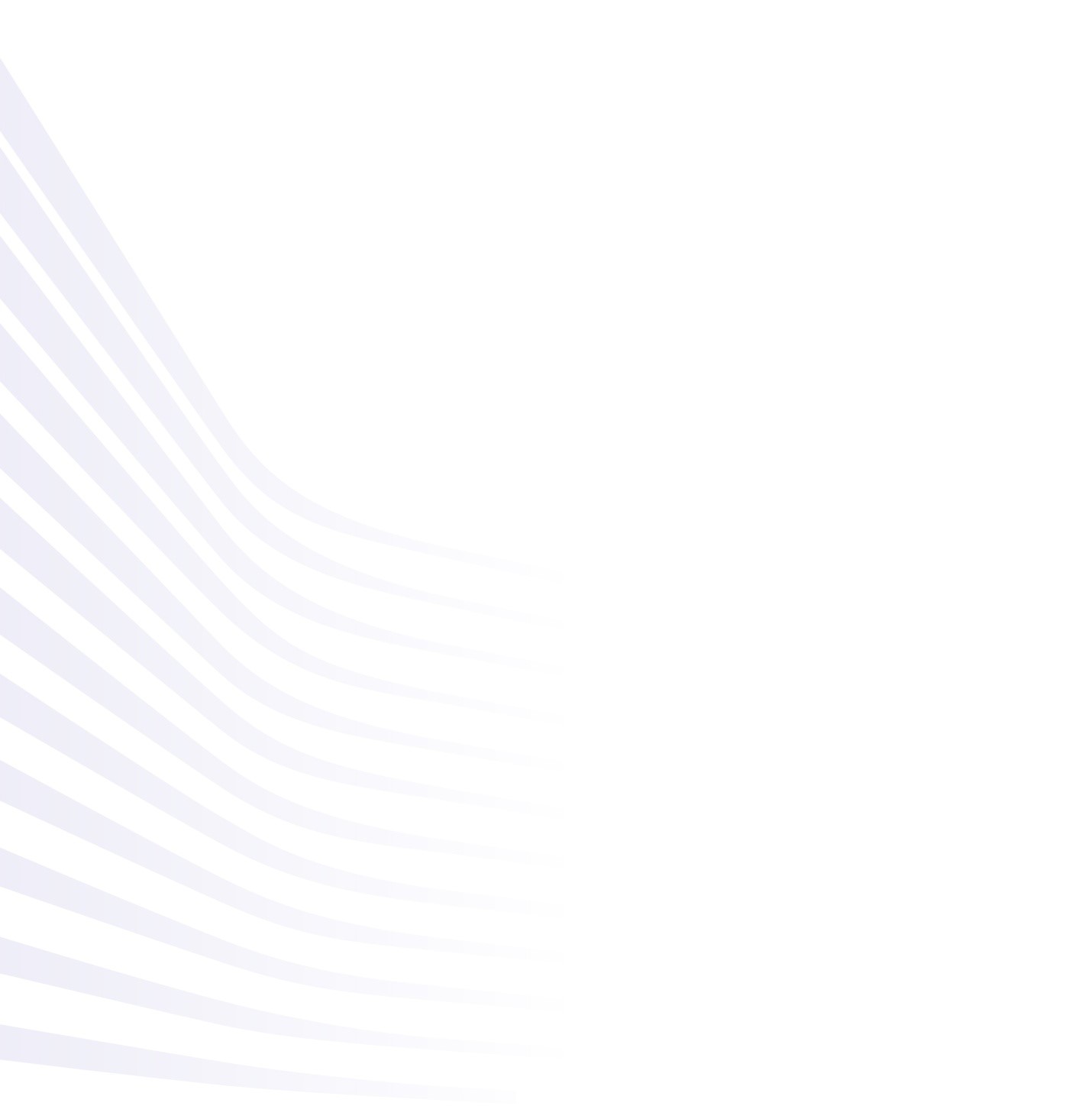 